              ҠАРАР                                                                РЕШЕНИЕО публичных слушаниях по проекту решения Совета сельского поселения Мичуринский сельсовет муниципального района Шаранский район Республики Башкортостан «О внесении изменений и дополнений в Устав  сельского поселения Мичуринский сельсовет муниципального  района  Шаранский  район Республики  Башкортостан»В соответствии с пунктом 1 части третьей  статьи  28 Федерального закона «Об общих принципах организации местного самоуправления в Российской Федерации» Совет сельского поселения Мичуринский сельсовет муниципального района Шаранский район Республики Башкортостан  решил:Провести  публичные слушания по проекту решения Совета сельского поселения Мичуринский сельсовет муниципального района Шаранский район Республики Башкортостан «О внесении изменений и дополнений в Устав  сельского поселения Мичуринский сельсовет муниципального района Шаранский район Республики Башкортостан»  17 января 2022  года в 15-00 часов  в зале  заседаний  Администрации сельского поселения Мичуринский сельсовет муниципального  района  Шаранский  район  Республики  Башкортостан.Создать Комиссию по подготовке и проведению  публичных слушаний по проекту решения о внесении изменений и дополнений в Устав  сельского поселения Мичуринский сельсовет муниципального района Шаранский район Республики Башкортостан  в следующем составе:Председатель комиссии:Корочкин В.Н. -  глава сельского поселения Мичуринский сельсовет  муниципального района Шаранский район Республики Башкортостан.Заместитель председателя  комиссии:Никитина А.В. –  депутат от и збирательного округа №4, зам.директора  по воспитательной работе  МБОУ  «СОШ им.М.Фархутдиноваа с.Мичуринск».Члены комиссии:Низаева А.И. -  управляющий делами  администрации сельского поселения Мичуринский сельсовет муниципального района Шаранский район Республики Башкортостан;Фархутдинова Е.М. – директор МБОУ « СОШ им.М.Фархутдинова с.Мичуринск»;Тухватшина И.Л. -    депутат  Совета сельского поселения от избирательного округа №7, воспитатель МБДОУ «Малышок» с.МичуринскУстановить, что письменные предложения жителей  сельского поселения Мичуринский сельсовет муниципального района Шаранский район по проекту решения Совета  сельского поселения Мичуринский сельсовет муниципального района Шаранский район Республики Башкортостан «О внесении изменений и дополнений в Устав сельского поселения Мичуринский сельсовет муниципального района Шаранский район Республики Башкортостан», в соответствии с «Порядком учета предложений по проекту  Устава  сельского поселения Мичуринский сельсовет муниципального района Шаранский район Республики Башкортостан, а также участия граждан в его обсуждении», утвержденным решением Совета   от  26 июля 2017 № 14/137, направляются в Совет сельского поселения Мичуринский сельсовет муниципального района Шаранский район Республики Башкортостан (по адресу: с. Мичуринск, ул.Лесопарковая,  д.12)  в период  с 25 декабря 2021 года.4. Обнародовать  настоящее   решение  в соответствии с  Уставом  сельского поселения Мичуринский сельсовет муниципального  района  Шаранский  район Республики Башкортостан.Глава сельского поселения                                                В.Н.Корочкин                  	                    	     с.  Мичуринск  20.12.2021   № 32/261БАШҠОРТОСТАН РЕСПУБЛИКАҺЫШАРАН РАЙОНЫМУНИЦИПАЛЬ РАЙОНЫНЫҢМИЧУРИН АУЫЛ СОВЕТЫ АУЫЛ  БИЛӘМӘҺЕ СОВЕТЫ452638, Мичурин ауылы,Тел.(34769) 2-44-48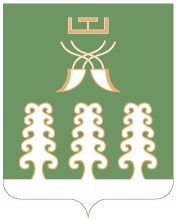 РЕСПУБЛИКА БАШКОРТОСТАНМУНИЦИПАЛЬНЫЙ РАЙОН ШАРАНСКИЙ РАЙОН  СОВЕТ СЕЛЬСКОГО ПОСЕЛЕНИЯ МИЧУРИНСКИЙ СЕЛЬСОВЕТ452638, с.Мичуринск,Тел.(34769) 2-44-48